DANDERYDS KOMMUN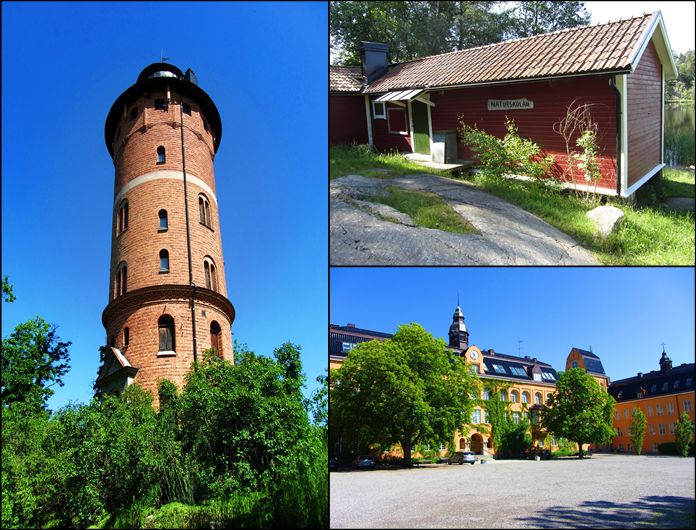 INNEHÅLLSFÖRTECKNINGANVISNINGAR OCH RIKTLINJERDatum Rev 2019-06-01Typ av anvisning	 Version	DatumAnvisning för projektering av el- och telesystem 	001	2019-06-01Bilaga 1, armaturförteckning	001	2019-06-01Bilaga 2, projekteringstabell belysning	001	2019-06-01Bilaga 3, miljöstyrningsrådets upphandlingskriterier för inomhusbelysning	001	2017-05-16Bilaga 4, apparatlista	001	2019-06-01Anvisning för projektering av el- värmesystem 	003	2019-03-27DU-instruktioner		002	2017-04-06Anvisning för projektering av bostäder	001	2017-05-16Bilaga 1, armaturförteckning	001	2017-05-16Anvisning för projektering av solceller	003	2019-05-21Riktlinjer IT-infrastruktur 	006	2014-08-18Bilaga 1, avvikelserapport	001	2014-05-27Riktlinjer för säkerhetsinstallationer 	011	2015-06-30Bilaga 1, avvikelserapport	002	2014-02-18Bilaga 2, checklista vid beställning	002	2014-02-18Bilaga 3, beslagning-dörrtyper	004	2014-09-18Det som finns med rör markering är inte reviderat och kommer i en senare leverans
alltså efter 2017-04-06.	